ĐỀ KIỂM TRA HỌC KÌ TIẾNG VIỆT – TOÁN 3MÔN TOÁN KIỂM TRA GIỮA HỌC KÌ IĐề 4Khoanh vào chữ đặt trước câu trả lời đúng:1.Số liền trước số 300 là:A.200                       B.299                       C.400                             D.3012.Thứ tự các số 497; 479; 500; 1000 từ bé đến lớn là:A.497; 479; 500; 1000                                        B.1000; 500; 497; 479C.479; 497; 500; 1000                                        D.1000; 500; 479; 4973.Trong hai hình dưới đây: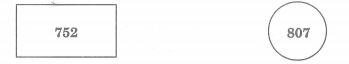 4.Số hai trăm mười được viết là:A.2010                      B.210                       C.20 010                           D.2015.Có bao nhiêu tên con vật sống dưới nước ở dòng dưới đây:Cá, voi, heo, mực, tôm, bồ câu, cua, mèo, rùaA.5                             B.6                            C.4                           D.76.Kết quả của phép cộng 41 + 9 là:A.40                             B.131                         C.50                         D.327.Kết quả của phép cộng 200 + 10 là:A.20 010                       B.190                       C.300                           D.2108.Kết quả của phép trừ 100 – 8 là :A.108                           B.98                          C.92                             D.1809.Kết quả của phép cộng 499 + 1 là:A.490                            B.400                        C.500                        D.59910.Số 657 được viết thành tổng các số tròn trăm, tròn chục và đơn vị là:A.600 + 57                                                  B.600 + 57 + 0C.500 + 157                                                D.600 + 50 + 711.400 có mấy chục ?A.40 chục                                                    B.400 chụcC.4 chục                                                      D.4000 chục12.3000 có mấy trăm ?A.3 trăm                                                       B.3000 trămC.300 trăm                                                   D.30 trăm 13.Số thích hợp điền vào chỗ chấm của phép tính:….. + 25 = 100 là:A.75                          B.125                           C.115                     D.9514.Số thích hợp điền vào chỗ chấm của phép tính: 100 - … = 95 là:A.55                           B.50                          C.5                              D.1515.Số thích hợp điền vào chỗ chấm của phép tính: 405 - ….. = 105 là :A.400                           B.105                         C.300                         D.3016.Cô giáo bảo em chia 25 cây bút chì màu cho 4 tổ. Em hãy làm theo yêu cầu của cô và trả lời kết quả là em chia được cho mỗi tổ:A.6 cây bút chì                                        B.7 cây, còn thừa 1 câyC.7 cây bút chì                                         D.6 cây, còn thừa 1 cây17.Em hãy giải thích vì sao em chọn kết quả trên của cây số 16Em chọn kết quả trên của câu 16 là vì……………………………………….……………………………………………………………………………….……………………………………………………………………………….18.Một thùng có thể chứa đầy 15 lít nước và một bình có thể chứa đầy 2 lít nước. Mỗi lần múc nước đầy bình rồi đổ nước từ bình vào thùng, em cần múc nước mấy lần để đổ nước đầy thùng?A.9 lần                       B.8 lần                       C.7 lần                         D.6 lầna)Số trong hình chữ nhật đọc là:A.Bảy năm haiB.Bảy trăm năm mươi haiC.Bảy năm mươi haiD.Bảy trăm năm haib)Số trong hình tròn đọc là:A.Tám linh bảyB.Tám trăm bảyC.Tám trăm linh bảyD.Tám không bảy